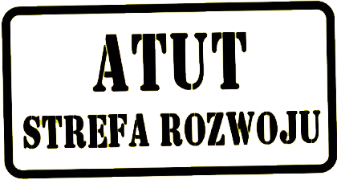 Plan lekcjiLiceum Ogólnokształcące
KLASA II – semestr IV16.02.201917.02.201923.02.201924.02.201909.03.201910.03.201916.03.201917.03.20198:00 - 8:45 MatematykageografiaJ. angielskihistoriaJ. PolskiJ. polski J. angielskigeografia8:45 - 9:30MatematykageografiaJ. angielskihistoriaJ. PolskiJ. polski J. angielskigeografia9:35 - 10:20MatematykageografiaJ. angielskihistoriaJ. PolskiJ. polski J. angielskigeografia10:20 - 11:05MatematykageografiaJ. angielskihistoriaJ. PolskiJ. polski J. angielskigeografia11:20 - 12:05MatematykageografiaJ. angielskihistoriaJ. PolskiJ. polski J. angielskigeografia12:05 - 12:50geografiamatematykahistoriahistoriamatematykaJ. polski geografiaMatematyka12:55 - 13:40geografiamatematykahistoriahistoriamatematykaJ. polski geografiaMatematyka13:40 - 14:25geografiamatematykahistoriahistoriamatematykaJ. polski geografiaMatematyka14:30 - 15:15geografiamatematykahistoriahistoriamatematykaJ. polski geografiaMatematyka15:15 - 16:00geografiamatematykahistoriahistoriamatematykaJ. polski geografiaMatematykaKLASA IIKLASA IIKLASA IIKLASA IIKLASA IIKLASA IIKLASA IIKLASA IIKLASA IIKLASA IIKLASA II06.04.201907.04.201927.04.201928.04.201911.05.201912.05.201918.05.201919.05.201901.06.201902.06.20198:00 - 8:45J. angielskimatematykaJ. polskij. polskij. angielskigeografiageografiageografia8:45 - 9:30J. angielskimatematykaj. polskij. polskij. angielskigeografiageografiageografia9:35 - 10:20J. angielskimatematykaj. polskij. polskigeografiageografiageografiageografia10:20 - 11:05J. angielskimatematykaj. polskij. polskigeografiageografiageografiageografia11:20 - 12:05J. angielskimatematykaj. polskij. polskigeografiageografiageografiageografia12:05 - 12:50J. angielskiJ. polskij. polskij. polskigeografiageografiageografiageografia12:55 - 13:40matematykaj. polskij. polskij. polskij. polskij. polski13:40 - 14:25matematykaj. polskij. polskij. polskij. polskij. polski14:30 - 15:15matematykaj. polskij. polskij. polskij. polskij. polski15:15 - 16:00matematykaj. polskij. polskij. polskij. polskij. polski